n               Základní škola a Mateřská škola Sudkov, příspěvková organizace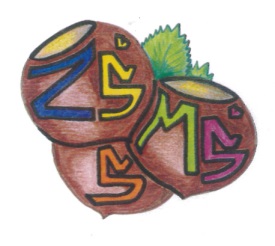 Sudkov 176, 788 21   IČ 709 90 930Telefon 583550116   e – mail : zssudkov@zssudkov.czwww.zssudkov.czKalkulace oběda pro cizí strávníky od 1. ledna 2023:náklady na potraviny …..     39,00 Kčostatní režijní náklady….       7,50 Kčmzdové náklady  ….....     24,00 Kčzisk  …………………         4,50 Kčcelková cena oběda ….....  75,00 KčV Sudkově 31. prosince 2022                                      Mgr. Kupková Eva                                                                                          ředitelka školy